ПРОГРАММА РАЗВИТИЯМУНИЦИПАЛЬНОго БЮДЖЕТНОго ОБЩЕОБРАЗОВАТЕЛЬНОго УЧРЕЖДЕНИяПЕЧЕРСКой СРЕДНей ШКОЛыСМОЛЕНСКОГО РАЙОНА СМОЛЕНСКОЙ ОБЛАСТИ(МБОУ ПЕЧЕРСКОЙ СШ)с. Печерск2023Паспорт Программы развитияИнформационная справкаВведениеПрограмма развития предназначена для определения перспективных направлений развития образовательного учреждения на основе анализа работы за предыдущий период.В ней отражены тенденции изменений, охарактеризованы главные направления обновления содержания образования и организации воспитания, управление образовательным учреждением на основе инновационных процессов.Для современного этапа развития общества (изменение политических и социально-экономических путей его развития) характерно становление принципиально новых приоритетов, требований к системе образования. Важнейшим требованием является повышение качества образования. Данная проблема находит решение в концепции модернизации российского образования. Для реализации цели модернизации образования (создание механизма устойчивого развития образовательной системы) выдвинуты следующие приоритетные направления:-	обеспечение качественного, доступного и полноценного образования;-	повышение профессионализма работников образования;-	повышение роли всех участников образовательного процесса - обучающегося, педагога, родителя, социального партнера образовательного учреждения;-	развитие благоприятной и мотивирующей на учёбу атмосферы в ОО, обучение школьников навыкам самоконтроля, самообразования;-	развитие творческих способностей, одарённости и адаптивных возможностей школьников;-	совершенствование предпрофильной подготовки школьников.Одной из наиболее важных проблем развития современного образования в России является проблема перехода школы на новый уровень ответственности перед государством и обществом, где важную роль играют экономические интересы страны. В связи с этим модель выпускника рассматривается как личность, которая стремиться к самовыражению в экономической деятельности страны.Обществу нужен новый тип характера - предприимчивый, инициативный, готовый к риску и всему новому.В современном образовательном пространстве важен вопрос повышения качества и доступности образовательного процесса для формирования граждан, способных действовать в постоянно изменяющейся экономической среде, ориентирующихся в информационном пространстве.Содержание Программы развития МБОУ Печерской СШ является ориентиром развития на ближайшие годы. Главной задачей будет формирование такой структуры школы, которая бы удовлетворяла всех участников образовательного процесса, обеспечивала высокое качество образования в соответствии с экономическими требованиями государства.Проблемно-ориентированный анализ текущего состояния и результаты самодиагностики3.1.Знание: качество и объективность Анализ результатов государственной итоговой аттестации по образовательным программам среднего общего и основного общего образования проведен за три последние года. С 2012 года, в том числе и последние три года, все выпускники 9-ых и 11-ых классов успешно проходили государственную итоговую аттестацию и получили аттестаты об основном общем и основном среднем образовании соответственно. Успеваемость по обязательным предметам (11 класс) и предметам ГИА (9 класс) составляет 100%. Подробнее результаты представлены в таблицах и на диаграммахУровень качества знаний и успеваемости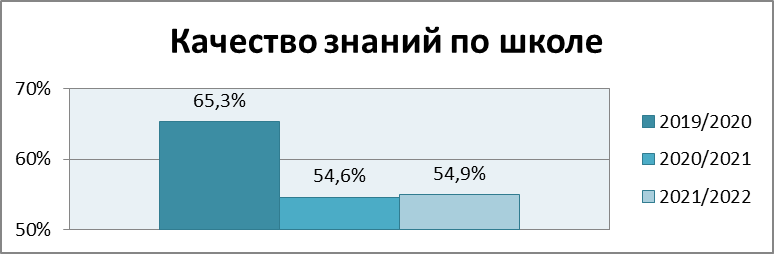 Качество знаний по предметам за три года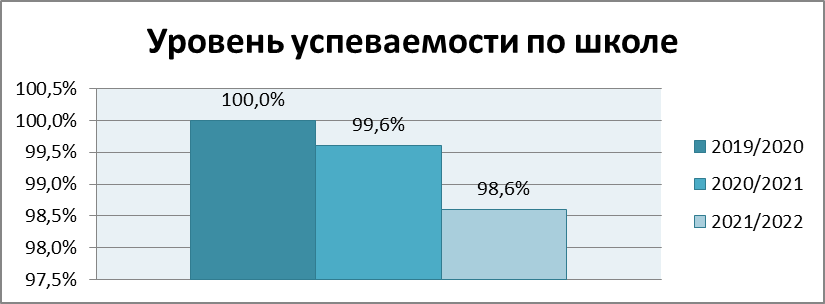 Результаты ОГЭ:Средний балл ОГЭ за три годаРезультаты ЕГЭСредний балл ЕГЭ за три годаСравнительный анализ результатов ЕГЭ за 3 года по русскому языку, математике, обществознанию, литературе показывает, что динамика положительная. Средний балл по русскому языку повысился на 1 балл, по профильной математике на 10 баллов, по обществознанию на 4 балла, по литературе на 8 баллов. В 2022 г 3 обучающихся не преодолели минимальный порог по химии, набрав 33, 14 и 10 баллов, один ученик не преодолел минимальный порог по информатике, набрав 0 баллов. Результаты государственной итоговой аттестации по образовательным программам основного общего и среднего общего образования стабильные. Наряду со стопроцентной успеваемостью на ГИА в 9-ых классах и по обязательным предметам в 11 классах прослеживаются индивидуальные высокие результаты.	Инновационная деятельность школыМетодическая деятельность осуществляется в соответствии с ежегодно обновляемым планом работы. В планировании методической работы школы и МО отображается тот комплекс мероприятий, который позволяет системно и эффективно решить проблемы и задачи, стоящие перед школой. В школе традиционно проходят методические недели.Созданы условия для развития потенциала педагогов на протяжении всей профессиональной деятельности для создания ситуации профессионального успеха:Обеспечено прохождение курсовой подготовки всеми педагогами школы (в т.ч. и дистанционные курсы).В школе систематически проводятся открытые уроки, согласно установленному графику и запланированной методической теме. Увеличилось количество открытых уроков, проведенных на муниципальном уровне, а также учителя делятся опытом с коллегами в рамках МО.Учителя школы участвуют в конкурсах педагогического мастерства: «Учитель года»,«Самый классный классный»,	«Педагогический дебют»,	МБОУ Печерская СШ на протяжении нескольких лет занимается инновационной деятельностью.«Организация работы с одаренными детьми»«Развитие функциональной грамотности обучающихся»«Основные направления работы:Повышение категорийности педагогического коллектива до 80%: аттестация педагогов на первую или высшую категории).Увеличение количества педагогов, участвующих в конкурсах профессионального мастерства.Создание условий для педагогов, которые имеют возможность поделиться опытом со своими коллегами через проведение открытых уроков, мероприятий на муниципальном уровне, а также через публикацию материалов в различных источниках.Повышение квалификации педагогов в рамках реализации новых ФГОС НОО и ООО.3.2. Самодиагностика МБОУ Печерской СШКоличество баллов: 108Уровень: СреднийПо результатам самодиагностики итоговый балл составил - 108, что соответствует среднему уровню. Самодиагностика проводилась по 8 направлениям, обозначенными в проекте «Школа Минпросвещения России».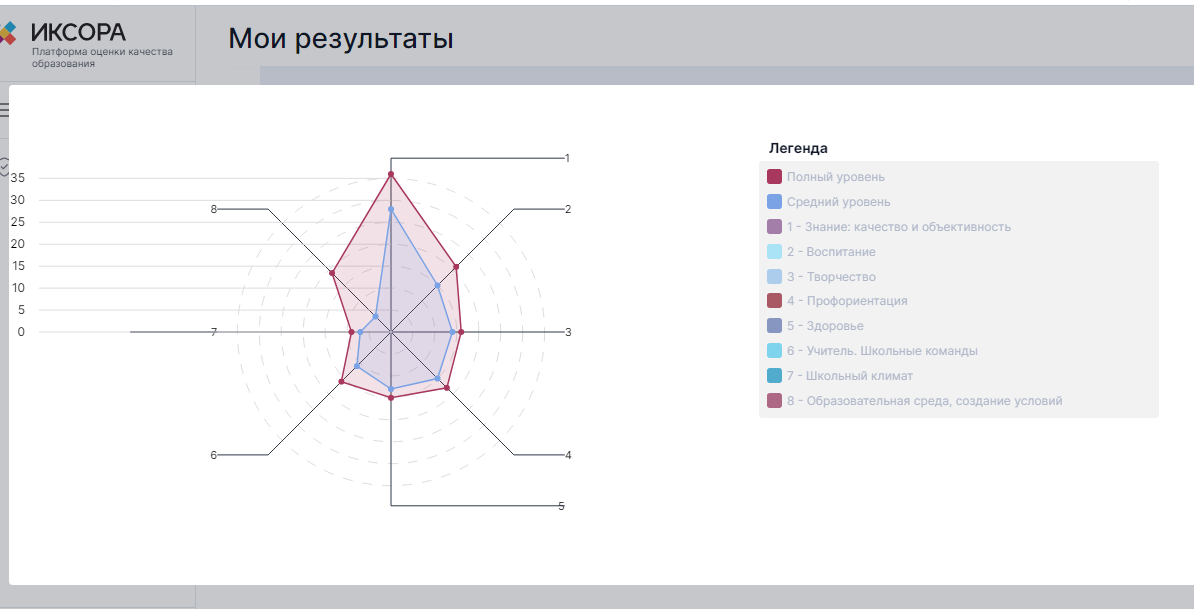 Для дальнейшего развития нашей образовательной организации нам необходимо:1.	Направление «Знание» - в организации сформирована нормативно-правовая база, регламентирующая образовательный процесс, обучающиеся 100% обеспечены учебниками в соответствии с ФГОС, функционирует сетевое взаимодействие по реализации образовательных программ в части внеурочной деятельности. Имеются специалисты, оказывающие психолого-педагогическую и коррекционную помощь обучающимся - педагог-психолог, логопед. Имеются специализированные кабинеты психолога и логопеда. 2.	Направление “Воспитание” - в организации имеется необходимая нормативно-правовая база по направлению воспитательной деятельности, ведется работа, соответствующая политике государства в области воспитания подрастающего поколения. В школе появился комплект государственной символики. На базе центра “Точка роста” идет работа медиацентра, имеется школьная газета, странички школы в социальных сетях, официальный сайт, которые постоянно пополняются актуальной информацией. Однако необходимо степень активности участия обучающихся в мероприятиях различных общественных объединений, проектов - “Орлята России”, “Большая перемена”, “РДШ”, “Юнармия”, “ШСК”, “ЮИД”. 3.	На базе школы реализуются дополнительные образовательные программы, обучающиеся принимают участие в профориентационных сменах. В образовательной организации отсутствует музей, школьный театр, школа полного дня. Ведется работа по организации деятельности в этих направлениях.4.	В программу предметной области “Технология” включен блок профориентационной деятельности. Заместитель директора по воспитательной работе уполномочен организовывать профориентационную деятельность. Школой заключены соглашения с предприятиями-партнерами направленные на реализацию мероприятий по профориентации. Ежегодно организовываются экскурсии на предпрития реального сектора экономика на территории муниципалитета. Организована и реализуется программа работы с законными представителями по предоставлению информации об учебных заведениях среднего и высшего образования. Отсутствует должное финансирование на оснащение тематических классов по профориентации. 5.	В школе должным образом организовано горячее питание. Организована просветительская деятельность по пропаганде здорового образа жизни. Обучающиеся имеют возможность посещать секции по 5 вида спорта. Ведется подготовка обучающихся 1-5 ступеней к сдаче норм ГТО. Дети систематически участвуют в школьных и муниципальных фестивалях ГТО. При планировании, организации и проведении уроков физической культуры, спортивных занятий, физкультурных и физкультурно-оздоровительных мероприятий и спортивных соревнований используются все спортивные объекты общеобразовательных организаций, в том числе: спортивные залы; спортивные площадки, в том числе оборудованные тренажерными устройствами. Обучающиеся имеют возможность принимать участия в физкультурно-спортивных мероприятиях.6.	В МБОУ Печерской СШ на данный момент 63 педагогических работников. Педагогические работники регулярно проходят курсы повышения квалификации. 92% педагогических работников имеют ПК по инструментарию ЦОС. Педагоги школы также регулярно принимают участие в профессиональном конкурсе “Учитель года” на муниципальном и региональном уровнях. В учреждении работает система наставничества.7.	Нормативно правовая база (далее НПБ) сформирована. В штате школы имеется педагог-психолог, который обеспечен оснащенным кабинетом, социальный педагог. Психолого-педагогическое сопровождение реализуется в соответствии с рекомендациями по обновленными ФГОС. Охват обучающихся социально психологическим тестированием - 100%. Разработана различные программы сопровождения разных категорий обучающихся и в том числе антибуллинговая программа. Дефицитом является отсутствие необходимого количества психологов. Приоритетное направление работы психолога в данный момент - обеспечение психолого-педагогического сопровождения и коррекционной работы с обучающимися с ОВЗ. Работа с другими категориями обучающихся и педагогами осуществляется по запросу, по возможности.8.	В 2023-2024 учебном году планируется подключение школы к ФГИС «Моя школа», обучающиеся получат доступ к оцифрованным учебникам. Ежегодно школа модернизирует своё IT-оборудование. В 2020 году на базе школы создан Центр образования цифрового и гуманитарного профилей «Точка роста». Центр обеспечен современным IT-оборудование. В августе 2022 года ОО зарегистрирована в ИКОП «Сферум». С сентября 2022 года осуществляется подключение обучающихся, педагогов образовательной организации к платформе. Созданы чаты для педагогов, обучающихся. ПРОГНОЗ И РЕКОМЕНДАЦИИ:В данный момент приоритетными направлениями являются: создание театра, развития общественных движений, организация соуправления, развития профориентационного сопровождения, усиление методической поддержки педагогов, организация обмена опыта с другими общеобразовательными организациями, модернизация оборудования ОО.3.3.Организация работы по поддержке талантливых детейВ школе ведется работа по составлению банка данных по одаренным и талантливым детям. В эту работу вовлечены учителя, классные руководители, психолог. Создаются условия для выявления и поддержки одаренных детей с младшего школьника до выпускника. Важнейшей формой работы с одаренными детьми являются олимпиады и конкурсы. Они способствуют выявлению наиболее способных и одаренных детей, становлению и развитию образовательных потребностей личности, творческому труду.Ежегодно проводится школьный этап Всероссийской олимпиады школьников:ежегодно ученики становятся победителями муниципального и регионального этапов всероссийской олимпиады школьников.Учителя разработали и успешно реализуют программы внеурочной деятельности по всем направлениям.Таким образом, у обучающихся школы есть много возможностей для реализации самих себя.Задачи:Систематизация работы по созданию банка данных одаренных детей.Создание системы условий для работы с одаренными детьми.Привлечение специалистов из других организаций для работы с одаренными детьмиКурсовая подготовка педагогов, работающих с одаренными детьми.Информация об участии обучающихся во ВсОШАналитическое и прогностическое обоснования программы развития.Результаты анализа внешней среды и потенциала развития школыПеред началом разработки программы рабочая группа проанализировала:результативность реализации программы развития школы за 2018-2021 годы;потенциал развития школы на основе SWOT–анализа возможностей и проблем образовательной организации;возможные варианты развития.Основания для разработки программы развития школы по итогам SWOT-анализа4.1. Анализ ситуацииШкола является эффективно работающим образовательным учреждением, результаты которого соответствуют требованиям государственного стандарта и высоко оценены потребителями и партнерами. Об этом свидетельствуют следующие данные:результаты ГИА, ЕГЭ в течение многих лет выше, чем в среднем по РФ, Смоленской области;внутришкольный мониторинг образовательных результатов обучающихся свидетельствует о том, что нет отрицательной динамики результатов обученности по всем предметам на всех ступенях образования;анализ результатов анкетирования обучающихся и их родителей показывает, что образовательное учреждение является привлекательным для детей и их родителей: ежегодно бывшие выпускники приводят в школу своих детей, высказывая позитивное отношение к школе;удовлетворенность обеспечением безопасности, заботы и поддержки в образовательном учреждении.В то же время существует ряд проблем, на решение которых направлена эта программа:отсутствие современной модели учителя и концепции повышения профессиональной компетентности педагога;недостаточная подготовка педагогических кадров для системы непрерывного образования, несформированность установок на профессиональное развитие и саморазвитие педагога.низкий уровень работы с одаренными детьми;профессиональное выгорание;4.2 SWOT-анализПроблемы школы:Низкий уровень работы с одаренными детьми.Отсутствие инициативы к инновационной деятельности со стороны части учителей.Профессиональное выгорание.Отсутствие системы школьного самоуправления приводит к пассивности и отсутствию инициативы у детей.Пассивность, инертность родителей, нежелание принимать участие в жизни школы.Низкий образовательный уровень родителей – низкие образовательные потребности, не видят перспектив развития своего ребенка.SWOT-анализ и анализ проблем показывает, что наряду с целым рядом сильных сторон школы отмечаются проблемные блоки в деятельности:ряд проблем, связанных с недостатками в воспитательной системе школы;недостатки психологического сопровождения образовательной деятельности (что особенно важно, учитывая особенности социальной среды и контингента обучающихся школы);невысокая мотивация педагогов к инновационной деятельности и др.Все это может привести к снижению устойчивого бренда школы, обеспечивающего повышение конкурентоспособности и ориентированного на стабильное развитие образовательного учреждения.Концепция программы развитияШкола осуществляет обучение и воспитание в интересах личности, общества, государства, обеспечивает охрану здоровья и создание благоприятных условий для разностороннего развития личности, в том числе возможности удовлетворения потребности учащегося в самообразовании и получении дополнительного образования.Школа стремится стать образовательным учреждением, обладающим устойчивой позитивной репутацией современной школы, обеспечивающей формирование интеллектуальных, социальных, информационных компетенций обучающихся за счет создания современной многофункциональной образовательной среды, внедрения новых образовательных технологий, использования современных технических средств обучения.МБОУ Печерская СШ через 3 года:Школа, которая обеспечивает обучающимся качественное образование, что подтверждается через независимые формы аттестации.Школа, в которой работает высокопрофессиональный творческий педагогический коллектив;Школа, ориентированная на формирование конкурентноспособного выпускника, способного принимать решения и брать ответственность на себя, реализующего активную жизненную позицию.Школа, в которой существует система воспитания, соответствующая времени;Школа, использующая здоровьесберегающие технологии в образовательной деятельности.Школа с современным оборудованием и условиями для использования ИКТШкола, которая имеет эффективную систему управления, обеспечивающую не только ее успешное функционирование, но и развитие с использованием механизмов государственно- общественного управления ОУ и ученического самоуправления;Школа с современной материально-технической базой и пространственно-предметной средой, обладающая необходимым количеством ресурсов для реализации ее планов.5.1. Ценности школыСовременные принципы образования - это четыре основополагающих принципа, которые были сформулированы в докладе Международной комиссии по образованию для XXI века, представленное ЮНЕСКО:научиться жить (принцип жизнедеятельности);научиться жить вместе;научиться приобретать знания (в целом — общие; по ограниченному числу дисциплин — глубокие и на протяжении всей жизни);научиться работать (совершенствовать профессиональные навыки, приобретать компетентность, дающую возможность справляться с различными ситуациямикачество образовательных результатов, соответствующих требованиям государственного стандарта;успешность ученика – обеспечение успешности в образовательном пространстве и в практической трудовой деятельности;адаптированность - умение быстро реагировать на изменения условий окружающей среды;здоровьецентризм - ориентация участников педагогического процесса на формирование потребности в здоровье и ЗОЖ;конкурентноспособность – умение создавать конкурентные преимущества в деятельности;командность – коллегиальность принятия важнейших решений и приверженность коллективным ценностям и целям;доброжелательность в отношениях как с учениками, так и в педагогическом коллективе. 5.2. Миссия школы«Удовлетворение образовательных потребностей обучающихся в соответствии с их индивидуальными возможностями в условиях учебно-воспитательно-образовательной среды, способствующей формированию гражданской ответственности, инициативности, самостоятельности, способности к успешной социализации в обществе»5.3. Основные положения концепции школыВыпускник школы, чтобы чувствовать себя уверенно в условиях стремительных социально-экономических, политических и прочих изменений в современном обществе, должен обладать универсальной школьной подготовкой и ключевыми компетентностями. Владение экономико-правовыми знаниями, коммуникативной культурой является важным условием, которое позволит выпускнику школы быть успешным практически в любой сфере жизни общества.Это определяет необходимость развития гуманистического образования в школе как системообразующего, что позволит обеспечить:повышение коммуникативной культуры обучающихся;правовой и экономической грамотности;зрелость гражданской позиции;общую эрудицию;взвешенную критичность мышления.Методы	и	приемы,	используемые   педагогами	в	работе	с обучающимися	в ходе                      образовательного процесса в школе, должны быть ориентированы на:самопознание, саморазвитие и самореализацию обучающихся;- развитие у учеников самостоятельности и ответственности за свои успехи и           неудачи;формирование самостоятельной оценочной деятельности обучающихся;поощрение усилий обучающихся, направленных на достижение высоких результатов в различных видах деятельности;развитие у обучающихся волевых качеств;мотивирование научно – исследовательской деятельности.Это предполагает переход от информационно-объяснительной образовательной технологии к деятельностно-развивающей, которая предусматривает замену монологических методов предъявления учебной информации диалоговыми формами общения педагогов с обучающимися, повышение уровня самостоятельности обучающихся в своей деятельности; использование в образовательном процессе ролевых и учебно-деловых игр, метода моделирования жизненно-практических ситуаций, социально-психологических тренингов. Существенную роль в этом направлении могут сыграть интеграция основного и дополнительного образования, ученическое самоуправление и различные школьные сообщества.Успешный опыт в достижении различных образовательных целей может быть приобретен учащимися в ходе проектного обученияПроектная технология способна изменить систему общения учителя и ученика, сделав ее диалогичной и более творческой.            В результате этого будут созданы условия для:-обогащения жизненного опыта всех участников проектной деятельности;-самопознания обучающихся, более четкого понимания своих возможностей и ограничений;-овладения обучающимися опытом совместного решения проблем.Учитель школы ориентирован на достижение высоких личных, профессиональных и иных достижений. Задачей школы является поддержание мотивационной среды, которая способствует укреплению позитивного настроя педагогов на работу, поддержанию у них желания вносить в свою деятельность необходимые для развития образовательного учреждения изменения, совершенствовать свою психолого-педагогическую и предметную компетентность.С этой целью необходимо поддерживать и развивать потребности учителей заниматься повышением своей профессиональной подготовки, совершенствованием рабочих программ учебных курсов, участвовать в управлении школой, информировать обучающихся о достижениях их наставников.Представления о выпускнике школы и основные положения ее концепции определяют следующие приоритетные направления развития образовательного учреждения:-дальнейшее развитие технологического и социально-экономического образования как системообразующего компонента образовательной системы школы;-внедрение и совершенствование методов обучения и воспитания, способствующих развитию и поддержанию у обучающихся стремления к успеху;-профессиональное развитие педагогов5.4. Основные направления развития организации1. Внедрение ФГОС-2021 с 01.09.2022.Создание рабочей группы по обеспечению перехода на обучение по ФГОС-2021. Проверка соответствия материально-технической базы новым требованиям стандартов, можно ли с помощью нее достичь результатов, которые устанавливают ФГОС-2021. Разработка новых ООП НОО и ООП ООО в соответствии с ФГОС-2021.Качественное образованиеОбеспечить качество образования на основе системно – деятельностного и личностно – ориентированного подхода, создать современную образовательную среду и удовлетворение запросов обучающихся и их родителей (законых представителей)Цифровая образовательная средаРеализация государственной политики в сфере цифровой трансформации образовательной организации и развития цифровой образовательной среды. Внедрение электронного документооборота.Востребованная воспитательная система для реализации современной молодежной политики.Развитие и сплочение ученического коллектива, повышение его роли в формировании личности. Формирование у подростков способности выбирать сферу профессиональной деятельности и направления продолжения образования.Модернизация системы охраны труда и повышение общей безопасности, в том числе усиление антитеррористической защищенности объектов организации.Актуализировать локальные нормативные акты школы в сфере охраны труда. Разработать, утвердить и планомерно осуществлять мероприятий по улучшению условий и охраны труда. Провести оценку качества и достаточности организационных мероприятий, практической готовности и обеспечения объекта техническими средствами. Разработать комплексный план мероприятий по усилению антитеррористической безопасности, интегрировать его с антикризисным планом организации.Модель управления школой	(описание будущей школьной                                                            команды развития ОО).Назначение управленческой команды МБОУ Печерской СШ - системные обновления в образовательной среде школы для повышения качества образовательной деятельности.Управленческая команда - объединение специалистов, имеющих высокий уровень взаимосвязи, ярко выраженное стремление к достижению общей цели при максимальной самореализации и возможности индивидуального роста.Выработка управленческого решения – центральное звено управленческого цикла.Матрица ролей управленческой командыДолгосрочная устойчивость  организации обеспечивается  общей системой ценностей и  норм поведения.МБОУ Печерская СШ достигнет своих целей - повышение качества образовательной деятельности, так как:нацелена на результат – удовлетворение  потребностей всех участников образовательных отношений,контролирует свои процессы и ресурсы,  гибко реагирует на изменения,является органичной системой, все части которой работают как одно целое.Комплект показателей оценки качества работы управленческой команды МБОУ Печерской СШКритерии оценки эффективности работы управленческой команды:– фактический результат работы команды (результативность и эффективность в краткосрочной  перспективе, результативность и эффективность в долгосрочной  перспективе); – состояние группы как союза людей, производящих некоторый продукт; – воздействие, которое оказывает опыт работы в группе на отдельного человека.Ресурсное обеспечение реализации программы развития  (образовательная инфраструктура)Кадровый ресурс: педагогические ресурсы (педагоги школы, педагоги дополнительного образования, учитель-логопед, педагог-психолог): изучают документы реализации Программы, используют новые технологии в учебной и воспитательной деятельности, обеспечивающие результаты, обозначенные в федеральных образовательных стандартах общего образования, организуют проектную и исследовательскую деятельность обучающихся, обеспечивают взаимодействие с родителями. Профессиональные сообщества МБОУ Печерской СШ (Педагогический совет, методсовет, школьные методические объединения учителей, творческие группы учителей): выносят решения по результатам реализации Программы. Административно-координационная группа (директор, заместители директора): координирует деятельность всех участников образовательной деятельности, участвующих в реализации Программы, обеспечивает своевременную отчетность о результатах ведения, делает выводы об эффективности проделанной работы, вносит коррективы, обеспечивает создание условий для эффективной реализации Программы, проводит мониторинг результатов ведения, вырабатывает рекомендации на основании результатов реализации Программы. Консультативно-методическая группа (зам. директора по УВР, руководители ШМО): обеспечивает предоставление всех необходимых для реализации Программы содержательных материалов для изучения всеми участниками реализации документов, проведение семинаров и совещаний с участниками ведения в рамках инструктивно-методической работы на опережение, распространение опыта участников на окружном и городском уровне, оказание консультативной и методической помощи учителям. Материально-технический ресурс. Одна из важнейших задач, которая сейчас стоит перед школой: обеспечение работы по обновлению современной школьной инфраструктуры и комплексному обновлению условий реализации образовательных программ. Современная школьная инфраструктура – это современные условия реализации образовательных программ, обновление норм проектирования и строительства зданий и сооружений, санитарные правила и нормативы питания, требования к организации медицинского обслуживания обучающихся и требования к обеспечению школьной безопасности. Развитие школьной инфраструктуры – долговременная стратегическая задача, являющаяся частью и инструментом общей Программы развития школы.Материально-техническая база - необходимое условие функционирования образовательного учреждения и реализации программы развития. Поддержание и развитие материально-технической базы образовательных учреждений является одним из основных условий успешного осуществления учебного процесса.В настоящее время в школе имеются технические средства обучения и программное обеспечение, представленное в таблице.Сделан ремонт столовой, частично заменено оборудование кухни-столовой: заменены плита,  холодильник, островные столы, приобретен мармит, линия раздачи.Отремонтировано крыльцо школы.Произведена замена ХВС, ГВС и канализации на 1 этаже здания, ремонт и замена сантехники в мужских туалетах.Все учебные кабинеты оснащены	компьютерами и средствами	 мультимедиа (проектор + экран/ интерактивная доска).Обеспечено подключение всех компьютеров школы к локальной сети и к сети интернет.100% обеспеченность учебниками из фонда школьной библиотеки. Создан электронный каталог библиотеки.Что еще необходимо сделать:- ремонт санитарных комнат (4 шт.);- ремонт канализации;- установить навес площадки ГТО;- закупить ноутбуки (50 шт.).Ожидаемые результаты реализации Программы развитияКаждый из ожидаемых конечных результатов реализации Программы имеет свои конкретные мониторинговые показатели.8.1. Индикаторы для оценки показателей уровня достижений обучающихся в  образовательном процессеУспеваемость (%).Процент обучающихся на «4» и «5».Доля обучающихся, участвующих в предметных олимпиадах.Средний балл результатов итоговой аттестации в форме ЕГЭ по предметам.Количество обучающихся вовлечённых в исследовательскую и проектную деятельность.Количество обучающихся, ставших победителями олимпиад, игр, соревнований, конкурсов                         различного уровня.Доля обучающихся, участвующих в программах дополнительного образования в школе и вне  её.Процент обучающихся, участвующих в органах ученического самоуправления на уровне                                    класса, школы.Процент обучающихся, участвующих в социальных акциях.Процент обучающихся, участвующих в спортивных соревнованиях на уровне школы, района, города.Количество обучающихся, выбывших из школы и прибывших в школу за определённый                                         период.Доля обучающихся 11-х классов, заканчивающих школу с медалью «За особые успехи в обучении».  8.2. Индикаторы для оценки показателей уровня мастерства учителейУспеваемость и уровень знаний обучающихся (в %).Доля уроков, на которых используются творческие, исследовательские или проектные задания.Доля уроков с использованием инновационных педагогических технологий, в том числе                                      ИКТ.Доля уроков с использованием нестандартных форм организации учебного процесса (в %                                                      от общего количества уроков).Процент учителей, имеющих соответствующую квалификационную категорию.Количество учителей, имеющих отраслевые и правительственные награды.Процент учителей в возрасте до 35 лет.Процент «текучести» педагогических кадров.Количество учителей, принимавших участие в открытых уроках, мастер-классах, семинарах, конференциях, конкурсах различного уровня.Количество учителей, имеющих публикации.Процент учителей, оказывающих дополнительные образовательные услуги.Процент учителей, подготовивших победителей олимпиад и выпускников-медалистов.8.3. Индикаторы для оценки показателей качества условий организации образовательного процессаКоличество обучающихся школы, на долю	которых выпадает 1 компьютер в  образовательном процессе.Количество интерактивных досок, используемых в учебных кабинетах.Количество мультимедийных установок, используемых в учебных кабинетах.Процент учебных кабинетов, отвечающих современным требованиям к организации процесса обучения.Степень готовности спортивных помещений, сооружений и спортивного оборудования.Уровень медицинского обслуживания обучающихся и учителей.Процент охвата обучающихся и учителей горячим питанием в столовой.Процент использования материалов медиатеки и программного обеспечения в                                                                                  образовательном процессе.8.4. Индикаторы для оценки показателей качества управления системой образования в ООСтепень координации положений Программы развития с мероприятиями годовых планов  работы школы.Степень координации Программы развития с темами методических объединений и учителей.Степень	 соответствия тематики педагогических советов, заседаний научно- методического совета, методических объединений Программе развития.Процент участия учителей в дополнительных образовательных программах.Процент охвата основных видов деятельности школы качественным планированием.Степень соответствия документации школы нормативным требованиям.8.5. Индикаторы для оценки показателей общественного рейтинга ООДинамика наполняемости 1-х, 5-х и 10-х классов в целом.Количество жалоб родителей за определённый период.Количество травм обучающихся и учителей за определённый период.Процент родителей, не имеющих претензий к образовательной деятельности школы.Перечень учреждений, сотрудничающих со школой.Количество материалов в средствах	массовой	информации различного	уровня,  касающихся работы школы.Процент посещаемости родительских собраний в классах.Количество посетителей электронного сайта школы, пользователей электронного  дневника.Оценка результатов программыОценка результатов реализации программы будет осуществляться с помощью различных методов:экспертная оценка результатов деятельности (внутренними и внешними экспертами);социологические опросы обучающихся, педагогов и родителей;методы психодиагностики;анализ результатов ГИА: ОГЭ, единого государственного экзамена, ГВЭ, олимпиад, конкурсов.СОГЛАСОВАНАПредседатель комитета по образованию Администрации муниципального образования «Смоленский район» смоленской области______________________И.В.ЛонщаковаУТВЕРЖДЕНАИ.о. директора школы_____________ Т.А. СтепановаПриказ от 09.01.2023 г. №1Полное (сокращенное) наименование образовательной организации (далее ОО, Школа)Наименование: МУНИЦИПАЛЬНОЕ БЮДЖЕТНОЕ ОБЩЕОБРАЗОВАТЕЛЬНОЕ УЧРЕЖДЕНИЕ ПЕЧЕРСКАЯ СРЕДНЯЯ ШКОЛА СМОЛЕНСКОГО РАЙОНА СМОЛЕНСКОЙ ОБЛАСТИ (МБОУ ПЕЧЕРСКАЯ СШ)Основаниядля разработки Программы развитияФедеральный закон «Об образовании в Российской Федерации» от 29.12.2012 № 273-ФЗ.Федеральный проект «Цифровая образовательная среда» (п. 4.4 паспорта национального проекта «Образование», утв. президиумом Совета при Президенте РФ по стратегическому развитию и национальным проектам, протокол от 24.12.2018 № 16).Стратегии развития информационного общества в Российской Федерации на 2017 - 2030 годы, утвержденная указом Президента РФ от 09.05.2017 № 203.Распоряжение Минпросвещения России от 17.12.2019 № Р-135 «Об утверждении методических рекомендаций по приобретению средств обучения и воспитания для обновления материально-технической базы общеобразовательных организаций и профессиональных образовательных организаций в целях внедрения целевой модели цифровой образовательной среды в рамках региональных проектов, обеспечивающих достижение целей, показателей и результата федерального проекта«Цифровая образовательная среда» национального проекта «Образование»Концепция общенациональной системы выявления и развития молодых талантов, утвержденная Президентом РФ 03.04.2012 № Пр-827.Основы государственной молодежной политики до 2025 года, утвержденные распоряжением Правительства РФ от 29.11.2014 № 2403-р.Распоряжение Минпросвещения России от 21.06.2021 № Р-126 «Об утверждении ведомственной целевой программы "Развитие дополнительного образования детей, выявление и поддержка лиц, проявивших выдающиеся способности"».Концепция развития дополнительного образования детей в РФ, утвержденная распоряжением Правительства РФ от 04.09.2014 № 1726-р.Стратегия развития воспитания в РФ на период до 2025 года, утвержденная распоряжением Правительства РФ от 29.05.2015 № 996-р.Приказ Минпросвещения России от 31.05.2021 № 286 «Об утверждении федерального государственного образовательного стандарта начального общего образования» (ФГОС-2021).Приказ Минпросвещения России от 31.05.2021 №287 «Об утверждении федерального государственного образовательного стандарта основного общего образования» (ФГОС-2021).Приказ Минобрнауки России от 06.10.2009 № 373 «Об утверждении и введении в действие федерального государственного образовательного стандарта начального общего образования».Приказ Минобрнауки России от 17.12.2010 № 1897 «Об утверждении федерального государственного образовательного стандарта основного общего образования»Приказ Минобрнауки России от 17.05.2012 № 413 «Об утверждении федерального государственного образовательного стандарта среднего общего образования».Письмо Минпросвещения России от 11.05.2021 № СК-123/07Цель Программы развитияМодернизация школьной образовательной среды, направленная на достижения современного качества образования и результатов социализации обучающихсяЗадачи по достижению цели Программы развития 1.	Обучение по ООП, разработанным по ФГОС-2021, с 01.09.2022.2.	Расширение образовательных возможностей для обучающихся через многопрофильность и вариативность образовательных программ общего и дополнительного образования.3.	Создание системы сетевого взаимодействия со спортивными организациями, вузами, организациями сферы культуры, чтобы расширить перечень предлагаемых услуг и повысить качество уже оказываемых, помочь обучающимся в выборе будущей специальности, подготовке к поступлению в вуз.4.	Построение учебной и воспитательной деятельности с учетом индивидуальных возрастных психологических и физиологических особенностей обучающихся с ориентацией на результаты образования 5.Повышение воспитательного потенциала образовательного процесса, создание условий для социализации и самореализации детей.6. Освоение обучающимися российских традиционных ценностей, нравственных норм и правил поведения, приобщение к культурному наследию России, духовно-нравственным ценностям российского народа7. Повышения безопасности в организации в отношении детей и работников, посетителей.8.	Создание информационно-методического пространства, способствующего совершенствованию профессионального мастерства педагогов в условиях работы ФГОС9.	Повышение материально-технической базы и развитие инфраструктуры школьного образования. 10. Создание условий для сохранения психического здоровья обучающихся через повышение адаптивных возможностей личности11.	Обеспечение системного сотрудничества с семьями обучающихся, формирование активной позиции родителей как участников образовательного процесса12.	Цифровизация системы управления образовательной организацией, в том числе документооборота.Основные ожидаемые результаты реализации Программы развитияУспешное применение ФГОС-2021 с 01.09.22.Повышение качества общего образования, соответствующего государственному образовательному стандарту, социальному заказу, возможностям и потребностям личности.Развитие цифровой образовательной среды школы.Развитие школы в соответствии аккредитационными показателямиСоздание востребованной воспитательной системы для реализации современной молодежной политики.Модернизация системы охраны труда и повышение общей безопасности, в том числе усиление антитеррористической защищенности объектов организацииРазработчики-	администрация школы;-	творческая группа учителей.Сроки реализацииС 2023 года по 2025 год – 3 годаЦелевые индикаторы и показатели успешности реализации программы-	Разработаны и реализуются ООП НОО и ООП ООО, соответствующие ФГОС-2021.-	Отсутствуют замечания со стороны органов контроля и надзора в сфере образования.-	Функционирует система воспитания, которая соответствует законодательству РФ и удовлетворяет обучающихся и родителей минимум на 60%.-	50 % классных руководителей прошло обучение по программам, связанным с классным руководством.-	Снизилось количество несчастных случаев с работниками и детьми.-	Отсутствуют происшествия, произошедшие на территории организации- Удельный вес выпускников 4-х классов, имеющих отметки только «хорошо» и «отлично» - 70%;- Удельный вес выпускников 9-х классов, имеющих в аттестатах отметки только «хорошо» и «отлично»- 30%;-Удельный вес выпускников 11-х классов, имеющих в аттестатах отметки только «хорошо» и «отлично»- 40%;-Удельный вес обучающихся 10-11 классов, занимающихся по программам профильного обучения - 100%;-	Сохранение удельного веса выпускников 11 классов, поступивших в вузы по специальностям, соответствующим профилю обучения в школе – не менее 50 %.-	Наращивание материальной базы учреждения, необходимой для реализации образовательной программы-	Развитие новых форм и механизмов образования путем:-	внедрение системы внутреннего мониторинга качества образования в ОУ;-	реализация современных образовательных технологий, охват современными технологиями 100% обучающихся,-	применение инновационных форм уроков (до 80 %);-	оптимизация внедрения интегративного подхода к осуществлению педагогического процесса;-	разработка и реализация программ индивидуализированного образования на основе интересов и возможностей детей, запросов семьи;-	разработка и реализация индивидуальных образовательных маршрутов обучающихся на основе преемственности содержания образования.Ожидаемые результаты реализации программы-	Обеспечение качества общего и дополнительного образования, соответствующего ФГОС, социальному заказу, возможностям и потребностям обучающихся.-	Улучшение качества предоставляемых образовательных услуг через обновление структуры исодержания образовательного процесса с учетом внедрения инновационных подходов.-	Расширение перечня образовательных возможностей, социально-образовательных партнерств.- Информатизация образовательного процесса и управления, делопроизводства-	Создание эффективной профильной системы обучения и развитие проектной деятельности обучающихся-	Организация профильного обучения на основе сетевого взаимодействия образовательных учрежденийСоздание системы выявления, поддержки и развития талантливых детей на различных уровнях обучения в школе.Повышение эффективности системы по работе с одаренными и талантливыми детьмиСтабильные положительные результаты, достигнутые обучающимися в ходе государственной итоговой аттестации.Готовность выпускников школы к дальнейшему обучению и деятельности в современной высокотехнологической экономике.Расширение деятельного участия обучающихся в освоении базовых национальных ценностей (через социальное проектирование, дебаты, интернет- конференции, тренинги, деловые игры и т.д.).Рост количества и масштабов социально-позитивных инициатив со стороны обучающихся.Повышение профессиональной компетентности педагогов, в том числе в области овладения инновационными образовательными и метапредметнымитехнологиями за счет прохождения повышения квалификации и переподготовки работников, участия в региональных и федеральных профессиональных мероприятиях.Овладение педагогами цифровыми ресурсами, необходимыми для успешного решения задач современного образования в условиях ФГОС.Создание эффективной системы информационного обеспечения образовательного процесса.Создание здоровых и безопасных условий труда и учебы-  Уменьшение замечаний от органов надзора и контроля в сфере охраны труда и безопасности.Контроль реализации программы развитияОрганизация осуществляет мониторинг эффективности реализации программы развития.Отчетная дата – декабрь каждого года. По итогам ежегодного мониторинга ответственный работник составляет аналитический отчет о результатах реализации программы развития. Ответственный назначается приказом директора. Корректировку программы развития осуществляет директор.ИсточникифинансированияБюджетные и внебюджетные средства.Наименование ОО (согласно Уставу)Муниципальное бюджетное общеобразовательное учреждение Печерская средняя школа Смоленского района Смоленской области (МБОУ Печерская СШ)ИНН6714013013Учредитель: (согласно Уставу)Администрация Муниципального образования "Смоленский район" Смоленской областиДата основания: указать1983 гЮридический адрес: 214530, Смоленская Область, р-н Смоленский, с Печерск, ул. Школьная, д.1ател., E-mail: +7 (4812) 42-28-16, +7 (4812) 42-29-83 spechersk@mail.ruЛицензия №4759	 от 31.10.2014 Образовательная деятельность (за исключением указанной деятельности, осуществляемой негосударственными образовательными учреждениями, находящимися на территории инновационного центра "Сколково")Аккредитация №1699 от 11.11.2014 г.Адрес сайта в интернетеhttps://region67.region-systems.ru/School.aspx?IdU=pechersk&IdP=1&IdA=0Руководитель школыИ.о.директора школы Степанова Татьяна АлександровнаКоличество обучающихся965Количество сотрудников школы86Педагогический состав63Классы/учебный год2019/2020 учебный год2020/2021 учебный год2021/2022 учебный год2 – 4 классы84,3%74%74%5 – 9 классы44,8%37%40,6%10 – 11классы80,0%63,4%60,9%Качество знаний 65,3%54,6%54,9%Уровень успеваемости100%99,6%98,6%Предмет2017/20182018/20192019/20202020/2021Русский язык71%69%75%68%Литературное чтение92%95%99%96%Литература70%70%80%72%Родной язык (русский)-73%75%75%Литературное чтение на родном языке (русском)-97%100%96%Родная литература (русская)-86%78%84%Иностранный язык69%75%87%75%Второй иностранный язык-77%92%83%Математика70%68%71%64%Информатика85%82%88%90%История80%76%84%75%Право -50%97%90%Экономика -63%91%91%Обществознание75%72%76%69%География74%70%76%68%Окружающий мир92%94%99%95%Биология62%62%75%57%Физика60%68%77%70%Химия64%60%70%62%Музыка99%98%100%100%ПредметКоличество участников ОГЭКоличество участников ОГЭКоличество участников ОГЭСредний баллСредний баллСредний баллПредмет202020212022202020212022Русский язык4549564,14,14,1Математика4549563,43,53,5Литература3203,74-Информатика512733,53,8История032-4,73,0Обществознание3429363,63,63,6География2126253,33,83,7Физика3014,0-4,0Химия5783,644,0Биология61263,73,74,0Иностранный язык (англ.)12104,04,03,5ПредметКоличество участников ЕГЭКоличество участников ЕГЭКоличество участников ЕГЭСредний баллСредний баллСредний баллПредмет202020212022202020212022Русский язык192821717778Математика (профильная)7147545565Обществознание14209585660История63-5662-Физика212676957Химия445667138Биология566636357География123626156Английский язык042-7273Литература032-7886Информатика013-3556Учебный  год2019/20202020/20212021/2022Обучено  на КПК421923Учебный  год2019/20202020/20212021/2022Проведено  открытых уроков161519-из них на муниципальном уровне17352020-20212020-20212020-20212021-20222021-20222021-20222022-20232022-20232022-2023предметПобедители и призеры школьного этапаПобедители и призеры муниципального этапаПобедители и призеры регионального этапаПобедители и призеры школьного этапаПобедители и призеры муниципального этапаПобедители и призеры регионального этапаПобедители и призеры школьного этапаПобедители и призеры муниципального этапаПобедители и призеры регионального этапаИстория 884Физика 002Обществознание 449Физическая культура341823417322Русский язык44244482Химия 221ОБЖ11122111261Биология 38613881107Астрономия 220Литература 1361131103Математика 251225171Информатика 11110География 14121418Английский язык531012256Немецкий язык133Сильные стороны:Слабые стороныСтабильный и профессиональный педагогический коллективКомфортный микроклимат в педагогическом и ученическом коллективеАвторитет административной команды, - сформирована управленческая команда, готовая брать ответственность в принятии решений;Позитивный имидж ОО у родительской общественности и социума;Сохранение традиций школы- Низкий уровень работы с «одарёнными детьми»Снижение мотивации обучающихся к самостоятельному получению знанийПерегрузка обучающихсяПассивность детей в ученическом самоуправленииНедостаточная укомплектованность ОО квалифицированными педагогическими кадрами, способными к инновационным преобразованиям;Недостаточное финансирование;Работа Совета по профилактике безнадзорности и правонарушенийВысокий % выпускников, поступающих в вузы и ссузыВысокие показатели сдачи ЕГЭХорошая материально-техническая базаИспользование новых технологийНаличие профильных классовСовременный уровень обеспечения условий трудасоответствие материально-технической базы действующим санитарным и противопожарным нормам, нормам охраны труда работников и обучающихся;Наличие современной компьютерной техникиНаличие локальной сети в школеНаличие школьного сайтаУдачное местонахождение школыОбеспеченность учебниками обучающихся 1-11 классовРабота школы по 5-дневной неделеУспешное вовлечение всех обучающихся в интеллектуальные, творческие конкурсы и фестивали, спортивно -оздоровительные мероприятия;Позитивный опыт взаимодействия с учреждениями дополнительного образования детей и организациями города.Сложилась система психолого-педагогического обеспечения учебно- воспитательного процесса.Увеличение вакансий педагогических работников;Недостаточность использования в педагогической практике современныхобразовательных технологий, в том числе информационных;- Недостаточная система психолого- педагогического сопровождения обучающихся;Недостаточная работа по выявлению и развитию одаренности у обучающихся, оказанию поддержки и сопровождению одаренных детей.ВозможностиУгрозыПостоянный набор обучающихся в первые                     классыСоздание профильных классов на старшей ступени с обучением по индивидуальным маршрутамВозможность ребенка учиться по программе, соответствующей его способностямСокращение количества обучающихся, пропускающих занятия без уважительной причиныФормирование интереса родителей к школеПовышение конкурентоспособности школыУчастие в конкурсах, проектах, смотрах различного уровняРазрастание в обществе стилей и форм жизнедеятельности и отдыха, уводящих и отчуждающих от реальностиПлотно работающие с сознанием ребёнка различные средства массовой информации (телевидение, Интернет, печать, FМ-радио) и видео-аудио- компьютерной индустрииРезкое снижение уровня чтения, особенно классической художественной литературыУхудшение здоровья обучающихсяНегативная социальная средаНизкий образовательный уровень родителейУхудшение социально-экономической ситуации в городе и регионе;Открытость перед общественностьюИспользование новейших информационных технологийДальнейшее совершенствование работы с детьми через практику дополнительного образования и программу индивидуального развитияНе укомплектованность ОУквалифицированными педагогическими кадрами, способными к инновационным преобразованиям.ДолгосрочнаяДолгосрочнаяРезультативностьЕРезультативностьв долгосрочной  перспективеIЭффективность вдолгосрочной  перспективеЭффективностьРезультативностьРРезультативностьв краткосрочной  перспективеАЭффективность вкраткосрочной  перспективеЭффективностьКраткосрочнаяКраткосрочная№ п/пСписок членов управленческой командыСписок членов управленческой командыРоль в управленческой команде1Степанова Т.А.И.о.директора школы«Интегратор»2Хуторова Т.В.Киталева М.Д.Заместитель директора по УР«Администраторы»3Кречетова М.Н.Заместитель директора по ВР«Предприниматель»4Кривцова Н.А.Филатенкова А.В.Захарова Е.В.Социальный педагогУчитель историиПедагог-психолог«Деятель»ПоказателиСодержание показателяПонимание цели, осознание своей значимостиЧлены команды имеют единое представление об общекомандных целях и задачах, перспективах развития. Имеется ориентация на общекомандный результат, а не на выполнение отдельных операций участниками команды.Заинтересованность в достижении командных целейКаждый член команды имеет личную заинтересованность в достижении командных целей. Присутствует эмоциональная и духовная вовлеченность во внутрикомандное взаимодействие.Члены команды ответственны за выполнение своих обязательств. Управление конфликтамиРазъясняются требования к работе.Используются координационные механизмы (разработка, уточнение организационных целей). Созданы обоснованные системы вознаграждения. Роли и структура в группеЧетко определена сфера ответственности каждого члена команды.Существует строгое разделение функциональных обязанностей.Существует сбалансированность ответственности и индивидуального вклада в процесс управления проектом. Развитие членов командыОрганизуются корпоративные встречи для обмена опытом. Осуществляется внутрикорпоративное обучение.Прохождение курсовой подготовки и переподготовки.Презентация после внешних курсов полезных инсайтов с мероприятия членам команды.Самообразование членов команды.Понимание и сотрудничествоУправленческая команда легко собирается вместе. Никто не опаздывает. Информация внутри команды передается без затруднений и искажений. Члены команды достигают консенсуса, согласованности в принятии решений.Помещения школы, используемые для организации учебного процессаКоличество         на31.12.2022Спортивный зал1Малый спортивный зал 1Актовый зал1Спортивная площадка1Столовая1Библиотека1Кабинет социального педагога1Кабинет логопеда1Кабинет психолога1Учительская1Медицинский кабинет1            Учебных кабинетов32Из них:мастерские 1кабинет технологии для девочек1кабинет начальных классов10кабинет математики3кабинет русского языка и литературы3кабинет иностранного языка4кабинет истории и обществознания1кабинет информатики2кабинет химии1кабинет физики1кабинет биологии1кабинет географии1кабинет ОБЖ1кабинет музыки1кабинет проектной деятельности132Наименование технического средства обучения /программное обеспечениеКоличество на31.12.2022Компьютеров + ноутбуков55Принтер23МФУ10Сканер3Интерактивная доска14Проектор18Документ-камер2Телевизор 6Видеокамера 2Швейная машина4Компьютеров, подключенных к сети Интернетвсекомпьютеры школыМузыкальный центр1Цифровой фотоаппарат1Комплект профессиональной  музыкальной аппаратуры для  проведения мероприятий1Микролаборатория для химического эксперимента6Цифровая лаборатория    обучающегося по физике3Цифровой микроскоп1